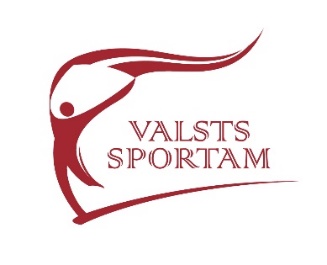 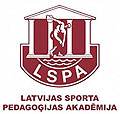 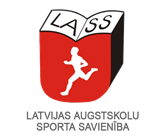 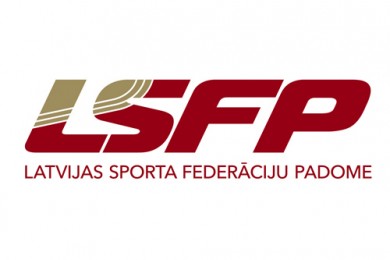 LATVIJAS AUGSTSKOLU SPORTA SAVIENĪBA SADARBĪBĀ AR LATVIJAS SPORTA FEDERĀCIJAS PADOMI UN LATVIJAS SPORTA PEDAGOĢIJAS AKADĒMIJU ORGANIZĒ2016.gada 2.jūnijā SEMINĀRULATVIJAS AUGSTSKOLU SPORTA SAVIENĪBAS BIEDRIEM UN STUDENTU SPORTA KUSTĪBAS DALĪBNIEKIEM Mērķauditorija: Studentu sporta jomas treneri un sportistiTēma„Treneru un augsta sasniegumu studentu sporta kompetenču pilnveide”  (8. st.)DARBA PROGRAMMA9.30 - 10:00Reģistrēšanās semināramMg.paed. Kristīne KarašnieceNorises vieta10.00 - 11.30Kustību 10 pamatlikumi 20 - 30 gadu vecumā. Vieglatlētikas un fiziskās sagatavotības treneris Helmuts Rodke306. kab.11.30 -13.00Gatavošanās masu sporta sacensībām.Latvijas vadošā garo distanču skrējēja, TrainToWin trenere Anita Kažemāka306. kab.13.00 - 13.30Pārtraukums301.kab.13.30 - 15:00Augstas intensitātes intervālu treniņu un polarizēto treniņu pielietošana sportistiem ar dažādu fizisko sagatavotību.Dr.biol.asoc.prof. Voldemārs Arnis306. kab.15:00 - 16.30Pēdējo gadu tendences dažādu diētu un uztura novirzienu interpretācijā.Lektore, Diētas ārste Lolita Neimane306. kab.16. 30Semināra izvērtējums. Apliecību izsniegšana306. kab.